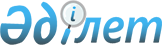 О признании утратившим силу приказа Заместителя Премьер-Министра Республики Казахстан - Министра индустрии и новых технологий Республики Казахстан от 24 апреля 2013 года № 135 "Об утверждении Правил доступа и передачи информации"Приказ Министра по инвестициям и развитию Республики Казахстан от 8 апреля 2016 года № 350

      В соответствии с пунктом 1 статьи 43-1 Закона Республики Казахстан от 24 марта 1998 года «О нормативных правовых актах» ПРИКАЗЫВАЮ:



      1. Признать утратившим силу приказ Заместителя Премьер-Министра Республики Казахстан - Министра индустрии и новых технологий Республики Казахстан от 24 апреля 2013 года № 135 «Об утверждении Правил доступа и передачи информации» (зарегистрированный в Реестре государственной регистрации нормативных правовых актов за № 8470, опубликованный 24 июля 2013 года в газете «Казахстанская правда» № 238 (27512).



      2. Комитету индустриального развития и промышленной безопасности Министерства по инвестициям и развитию Республики Казахстан (Ержанов А.К.) обеспечить:



      1) в недельный срок направление копии настоящего приказа в Министерство юстиции Республики Казахстан;



      2) официальное опубликование настоящего приказа в периодических печатных изданиях, информационно-правовой системе «Әділет»;



      3) размещение настоящего приказа на интернет-ресурсе Министерства по инвестициям и развитию Республики Казахстан.



      3. Контроль за исполнением настоящего приказа возложить на курирующего вице-министра по инвестициям и развитию Республики Казахстан. 



      4. Настоящий приказ вступает в силу со дня подписания.      Министр                                    А. Исекешев
					© 2012. РГП на ПХВ «Институт законодательства и правовой информации Республики Казахстан» Министерства юстиции Республики Казахстан
				